Towards Employment: Get in the Game 2019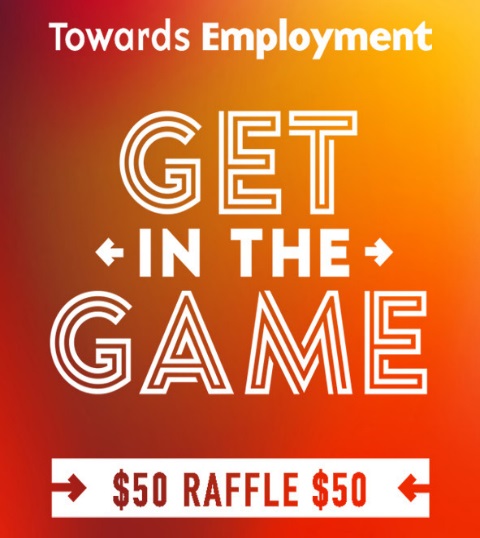 At The Westin Cleveland Downtown777 St Clair Ave NEYes - I/we would like to GET IN THE GAME at the following level.  (Choose a level below)For individual sponsorship opportunities, contact Adaora at aschmiedl@towardsemployment.org. Individual tickets go on sale August 1, 2019.CONTACT INFORMATION:Name  														Address 														City 						State 		   Zipcode 					Daytime Phone 								   Type:	      Cell     Work	  HomeEmail 						   Company Name  						PAYMENT INFORMATIONCheck enclosed for $		 payable to Towards Employment.    Please send invoice for $___________	Please charge my credit card $ 						    Type:	      MC     VISA	  DiscoverName on Card 					 Exp Date  			  Sec Code 				Card#  								 Signature 					  We are unable to attend but wish to donate our guest tickets to other Towards Employment fans.  No, I/We cannot sponsor Get in the Game at this time, but please accept our contribution of $ 			Corporate Sponsorship LevelsMost Valuable Player($15,000)GameChanger ($10,000)Skill Builder ($5,000)GoalSetter ($3,000)Number of VIP Guest Seats201086Recognition in Event Materials – Save the Date and InvitationAd in Event ProgramFull page Color½  page Color½ page B&W¼ page B&WRecognition on TE websiteRecognition in TE annual reportInclusion in Social MediaRecognition from StageName in “Stadium Lights”Inclusion in Press Release Branded Game StationTax Deduction$13,400$9,150$4,400$2,550